Большой финальный праздник ДОД «Юность».2 июня в ДК «Металлург» состоялся Большой финальный праздник Удмуртского республиканского детского общественного движения за духовное и физическое здоровье «Юность» по итогам очередного учебного года.В этом году для ребят со всей республики было много интересного: фотокросс «Лови момент!», конкурс «Веду родителей на выборы», выставка Генеалогических деревьев «Истоки моей семьи» и защита исследовательских работ на тему православия; танцевальное шоу «Звёзды Юности» и конкурс Инициативных советов, проведённый в лучших КВН-овских традициях; большая интеллектуальная игра «Что? Где? Когда?»; а также, теннисный, футбольный и шахматно-шашечный турниры. Ребята сражались на Коммуникативных боях и украшали районы города и республики ко Дню Победы, высаживая свои сиреневые аллеи. Участвовали в акции «Твори добро» и в проекте «Защитники», шли в колонне «Бессмертного полка» и учились на Зимней образовательной смене в лагере «Дзержинец».По количеству набранных баллов 18 классов со всей республики получили на празднике достойные награды: уже через неделю активисты Движения отправятся в пансионаты на Азовское море, в Абхазию и Казанский аквапарк.Праздник прошёл в лучших «оскаровских» традициях: старшеклассники в смокингах и бабочках, а старшеклассницы в длинных вечерних платьях получали премию «Золотая Юность» и фотографировались на красной ковровой дорожке.Лучшие творческие номера от самых активных классов украсили праздник. Было также 1000 порций мороженого на всех и приглашённые звёзды – группа «SilentWooGoor», Богдан Анфиногенов и танцевальная студия «Non-stop».Главное, чем может гордиться «Юность»: за прошедшие 10 лет здесь вырастили весьма достойную смену!Для справки:Удмуртское республиканское детское общественное движение за духовное и физическое здоровье «Юность» на сегодня – самое масштабное и активно развивающееся детско-подростковое объединение в Удмуртии, в рядах которого – уже более 25 тысяч детей со всей республики. «Юность» - это, прежде всего, интересная, насыщенная жизнь вместе со своим классом: соревнования, конкурсы, путешествия, мастер-классы, слёты. Лучшие из лучших в конце учебного года получают достойную награду: поездку на море!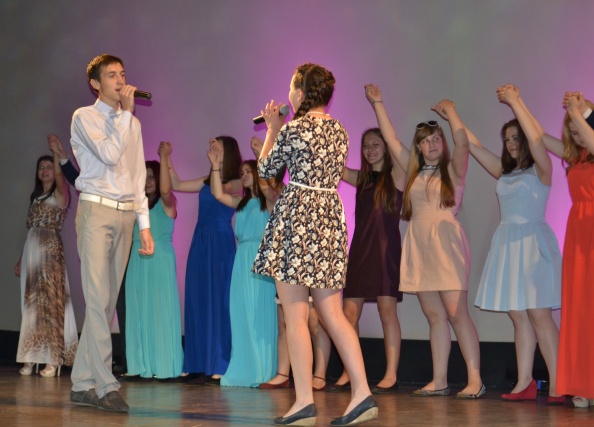 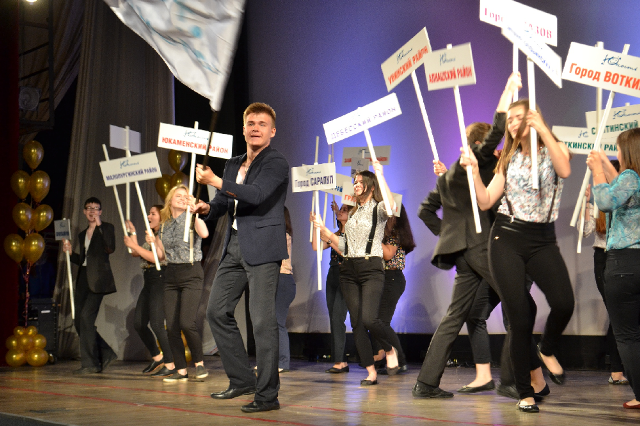 